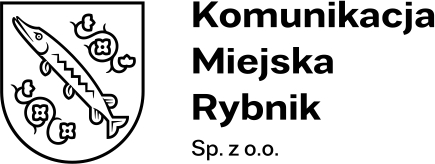 Załącznik nr 3 – Protokół odbioru cząstkowego.Nr postępowania: KMR/PU/13/2022Protokół odbioru cząstkowego.Dane.Dane.Dane.Dane.Dane.Dane.Dane.Dane.Dane.Dane.Dane.Dane.Dane.Dane.Dane.Dane.1.Data odbioru:Data odbioru:2.Lokalizacja wiaty:Lokalizacja wiaty:3.Typ wiaty:Typ wiaty:Wymagane elementy.Wymagane elementy.Wymagane elementy.Wymagane elementy.Wymagane elementy.Wymagane elementy.Wymagane elementy.Wymagane elementy.Wymagane elementy.Wymagane elementy.Wymagane elementy.Wymagane elementy.Wymagane elementy.Wymagane elementy.Wymagane elementy.Wymagane elementy.4.Konstrukcja wiaty.Konstrukcja wiaty.Konstrukcja wiaty.Konstrukcja wiaty.Konstrukcja wiaty.Konstrukcja wiaty.Konstrukcja wiaty.Konstrukcja wiaty.Konstrukcja wiaty.Konstrukcja wiaty.Konstrukcja wiaty.Konstrukcja wiaty.Konstrukcja wiaty.Konstrukcja wiaty.Konstrukcja wiaty.4.Wymiary wiaty:Wymiary wiaty:Wymiary wiaty:Wymiary wiaty:Wymiary wiaty:Wymiary wiaty:Wymiary wiaty:Wymiary wiaty:Wymiary wiaty:Wymiary wiaty:Wymiary wiaty:Wymiary wiaty:Wymiary wiaty:Wymiary wiaty:Wymiary wiaty:4.4M (SWZ Rozdział IV pkt 1.1.) lub
3M (SWZ Rozdział IV pkt 11.1.) lub 2M (SWZ Rozdział IV pkt 22.1.).4M (SWZ Rozdział IV pkt 1.1.) lub
3M (SWZ Rozdział IV pkt 11.1.) lub 2M (SWZ Rozdział IV pkt 22.1.).4M (SWZ Rozdział IV pkt 1.1.) lub
3M (SWZ Rozdział IV pkt 11.1.) lub 2M (SWZ Rozdział IV pkt 22.1.).4M (SWZ Rozdział IV pkt 1.1.) lub
3M (SWZ Rozdział IV pkt 11.1.) lub 2M (SWZ Rozdział IV pkt 22.1.).4M (SWZ Rozdział IV pkt 1.1.) lub
3M (SWZ Rozdział IV pkt 11.1.) lub 2M (SWZ Rozdział IV pkt 22.1.).4M (SWZ Rozdział IV pkt 1.1.) lub
3M (SWZ Rozdział IV pkt 11.1.) lub 2M (SWZ Rozdział IV pkt 22.1.).4M (SWZ Rozdział IV pkt 1.1.) lub
3M (SWZ Rozdział IV pkt 11.1.) lub 2M (SWZ Rozdział IV pkt 22.1.).4M (SWZ Rozdział IV pkt 1.1.) lub
3M (SWZ Rozdział IV pkt 11.1.) lub 2M (SWZ Rozdział IV pkt 22.1.).Zgodność:Zgodność:Zgodność:Zgodność:Zgodność:Zgodność:Zgodność:4.4M (SWZ Rozdział IV pkt 1.1.) lub
3M (SWZ Rozdział IV pkt 11.1.) lub 2M (SWZ Rozdział IV pkt 22.1.).4M (SWZ Rozdział IV pkt 1.1.) lub
3M (SWZ Rozdział IV pkt 11.1.) lub 2M (SWZ Rozdział IV pkt 22.1.).4M (SWZ Rozdział IV pkt 1.1.) lub
3M (SWZ Rozdział IV pkt 11.1.) lub 2M (SWZ Rozdział IV pkt 22.1.).4M (SWZ Rozdział IV pkt 1.1.) lub
3M (SWZ Rozdział IV pkt 11.1.) lub 2M (SWZ Rozdział IV pkt 22.1.).4M (SWZ Rozdział IV pkt 1.1.) lub
3M (SWZ Rozdział IV pkt 11.1.) lub 2M (SWZ Rozdział IV pkt 22.1.).4M (SWZ Rozdział IV pkt 1.1.) lub
3M (SWZ Rozdział IV pkt 11.1.) lub 2M (SWZ Rozdział IV pkt 22.1.).4M (SWZ Rozdział IV pkt 1.1.) lub
3M (SWZ Rozdział IV pkt 11.1.) lub 2M (SWZ Rozdział IV pkt 22.1.).4M (SWZ Rozdział IV pkt 1.1.) lub
3M (SWZ Rozdział IV pkt 11.1.) lub 2M (SWZ Rozdział IV pkt 22.1.). tak tak tak tak nie nie nie4.Wymiary dachu wiaty:Wymiary dachu wiaty:Wymiary dachu wiaty:Wymiary dachu wiaty:Wymiary dachu wiaty:Wymiary dachu wiaty:Wymiary dachu wiaty:Wymiary dachu wiaty:Wymiary dachu wiaty:Wymiary dachu wiaty:Wymiary dachu wiaty:Wymiary dachu wiaty:Wymiary dachu wiaty:Wymiary dachu wiaty:Wymiary dachu wiaty:4.4M (SWZ Rozdział IV pkt 1.7.) lub 
3M (SWZ Rozdział IV pkt 11.7.) lub 
2M (SWZ Rozdział IV pkt 22.7.).4M (SWZ Rozdział IV pkt 1.7.) lub 
3M (SWZ Rozdział IV pkt 11.7.) lub 
2M (SWZ Rozdział IV pkt 22.7.).4M (SWZ Rozdział IV pkt 1.7.) lub 
3M (SWZ Rozdział IV pkt 11.7.) lub 
2M (SWZ Rozdział IV pkt 22.7.).4M (SWZ Rozdział IV pkt 1.7.) lub 
3M (SWZ Rozdział IV pkt 11.7.) lub 
2M (SWZ Rozdział IV pkt 22.7.).4M (SWZ Rozdział IV pkt 1.7.) lub 
3M (SWZ Rozdział IV pkt 11.7.) lub 
2M (SWZ Rozdział IV pkt 22.7.).4M (SWZ Rozdział IV pkt 1.7.) lub 
3M (SWZ Rozdział IV pkt 11.7.) lub 
2M (SWZ Rozdział IV pkt 22.7.).4M (SWZ Rozdział IV pkt 1.7.) lub 
3M (SWZ Rozdział IV pkt 11.7.) lub 
2M (SWZ Rozdział IV pkt 22.7.).4M (SWZ Rozdział IV pkt 1.7.) lub 
3M (SWZ Rozdział IV pkt 11.7.) lub 
2M (SWZ Rozdział IV pkt 22.7.).Zgodność:Zgodność:Zgodność:Zgodność:Zgodność:Zgodność:Zgodność:4.4M (SWZ Rozdział IV pkt 1.7.) lub 
3M (SWZ Rozdział IV pkt 11.7.) lub 
2M (SWZ Rozdział IV pkt 22.7.).4M (SWZ Rozdział IV pkt 1.7.) lub 
3M (SWZ Rozdział IV pkt 11.7.) lub 
2M (SWZ Rozdział IV pkt 22.7.).4M (SWZ Rozdział IV pkt 1.7.) lub 
3M (SWZ Rozdział IV pkt 11.7.) lub 
2M (SWZ Rozdział IV pkt 22.7.).4M (SWZ Rozdział IV pkt 1.7.) lub 
3M (SWZ Rozdział IV pkt 11.7.) lub 
2M (SWZ Rozdział IV pkt 22.7.).4M (SWZ Rozdział IV pkt 1.7.) lub 
3M (SWZ Rozdział IV pkt 11.7.) lub 
2M (SWZ Rozdział IV pkt 22.7.).4M (SWZ Rozdział IV pkt 1.7.) lub 
3M (SWZ Rozdział IV pkt 11.7.) lub 
2M (SWZ Rozdział IV pkt 22.7.).4M (SWZ Rozdział IV pkt 1.7.) lub 
3M (SWZ Rozdział IV pkt 11.7.) lub 
2M (SWZ Rozdział IV pkt 22.7.).4M (SWZ Rozdział IV pkt 1.7.) lub 
3M (SWZ Rozdział IV pkt 11.7.) lub 
2M (SWZ Rozdział IV pkt 22.7.). tak tak tak tak nie nie nie4.Ukształtowanie dachu:Ukształtowanie dachu:Ukształtowanie dachu:Ukształtowanie dachu:Ukształtowanie dachu:Ukształtowanie dachu:Ukształtowanie dachu:Ukształtowanie dachu:Ukształtowanie dachu:Ukształtowanie dachu:Ukształtowanie dachu:Ukształtowanie dachu:Ukształtowanie dachu:Ukształtowanie dachu:Ukształtowanie dachu:4.Łuk o jak największym promieniu. Wysunięty w kierunku peronu przystankowego.Łuk o jak największym promieniu. Wysunięty w kierunku peronu przystankowego.Łuk o jak największym promieniu. Wysunięty w kierunku peronu przystankowego.Łuk o jak największym promieniu. Wysunięty w kierunku peronu przystankowego.Łuk o jak największym promieniu. Wysunięty w kierunku peronu przystankowego.Łuk o jak największym promieniu. Wysunięty w kierunku peronu przystankowego.Łuk o jak największym promieniu. Wysunięty w kierunku peronu przystankowego.Łuk o jak największym promieniu. Wysunięty w kierunku peronu przystankowego. tak tak tak tak nie nie nie4.System odprowadzania wody opadowej:System odprowadzania wody opadowej:System odprowadzania wody opadowej:System odprowadzania wody opadowej:System odprowadzania wody opadowej:System odprowadzania wody opadowej:System odprowadzania wody opadowej:System odprowadzania wody opadowej: tak tak tak tak nie nie nie4.Lakierowanie wiaty:Lakierowanie wiaty:Lakierowanie wiaty:Lakierowanie wiaty:Lakierowanie wiaty:Lakierowanie wiaty:Lakierowanie wiaty:Lakierowanie wiaty:Lakierowanie wiaty:Lakierowanie wiaty:Lakierowanie wiaty:Lakierowanie wiaty:Lakierowanie wiaty:Lakierowanie wiaty:Lakierowanie wiaty:4.W kolorze RAL 9005 - czarnyW kolorze RAL 9005 - czarnyW kolorze RAL 9005 - czarnyW kolorze RAL 9005 - czarnyW kolorze RAL 9005 - czarnyW kolorze RAL 9005 - czarnyW kolorze RAL 9005 - czarnyW kolorze RAL 9005 - czarny tak tak tak tak nie nie nie4.Wypełnienie konstrukcji modułów:Wypełnienie konstrukcji modułów:Wypełnienie konstrukcji modułów:Wypełnienie konstrukcji modułów:Wypełnienie konstrukcji modułów:Wypełnienie konstrukcji modułów:Wypełnienie konstrukcji modułów:Wypełnienie konstrukcji modułów:Wypełnienie konstrukcji modułów:Wypełnienie konstrukcji modułów:Wypełnienie konstrukcji modułów:Wypełnienie konstrukcji modułów:Wypełnienie konstrukcji modułów:Wypełnienie konstrukcji modułów:Wypełnienie konstrukcji modułów:4.Szyby 6 – 8 mm mocowane w profilach lub listwachSzyby 6 – 8 mm mocowane w profilach lub listwachSzyby 6 – 8 mm mocowane w profilach lub listwachSzyby 6 – 8 mm mocowane w profilach lub listwachSzyby 6 – 8 mm mocowane w profilach lub listwachSzyby 6 – 8 mm mocowane w profilach lub listwachSzyby 6 – 8 mm mocowane w profilach lub listwachSzyby 6 – 8 mm mocowane w profilach lub listwach tak tak tak tak nie nie nie4.Wiatrochron:Wiatrochron:Wiatrochron:Wiatrochron:Wiatrochron:Wiatrochron:Wiatrochron:Wiatrochron:Wiatrochron:Wiatrochron:Wiatrochron:Wiatrochron:Wiatrochron:Wiatrochron:Wiatrochron:4.Ściana nr 3aŚciana nr 3aŚciana nr 3aŚciana nr 3aŚciana nr 3a tak nie nie nie nie nie dotyczy nie dotyczy nie dotyczy nie dotyczy nie dotyczy4.Ściana nr 4aŚciana nr 4aŚciana nr 4aŚciana nr 4aŚciana nr 4a tak nie nie nie nie nie dotyczy nie dotyczy nie dotyczy nie dotyczy nie dotyczy5.Oznaczenia.Oznaczenia.Oznaczenia.Oznaczenia.Oznaczenia.Oznaczenia.Oznaczenia.Oznaczenia.Oznaczenia.Oznaczenia.Oznaczenia.Oznaczenia.Oznaczenia.Oznaczenia.Oznaczenia.5.Białe logo Miasta Rybnika wraz z rzędami trójkątów:Białe logo Miasta Rybnika wraz z rzędami trójkątów:Białe logo Miasta Rybnika wraz z rzędami trójkątów:Białe logo Miasta Rybnika wraz z rzędami trójkątów:Białe logo Miasta Rybnika wraz z rzędami trójkątów:Białe logo Miasta Rybnika wraz z rzędami trójkątów:Białe logo Miasta Rybnika wraz z rzędami trójkątów:Białe logo Miasta Rybnika wraz z rzędami trójkątów:Białe logo Miasta Rybnika wraz z rzędami trójkątów:Białe logo Miasta Rybnika wraz z rzędami trójkątów:Białe logo Miasta Rybnika wraz z rzędami trójkątów:Białe logo Miasta Rybnika wraz z rzędami trójkątów:Białe logo Miasta Rybnika wraz z rzędami trójkątów:Białe logo Miasta Rybnika wraz z rzędami trójkątów:Białe logo Miasta Rybnika wraz z rzędami trójkątów:5.Ściana nr 4Ściana nr 4Ściana nr 4Ściana nr 4Ściana nr 4 tak nie nie nie nie nie dotyczy nie dotyczy nie dotyczy nie dotyczy nie dotyczy5.Ściana nr 5Ściana nr 5Ściana nr 5Ściana nr 5Ściana nr 5 tak nie nie nie nie nie dotyczy nie dotyczy nie dotyczy nie dotyczy nie dotyczy5.Ściana nr 6Ściana nr 6Ściana nr 6Ściana nr 6Ściana nr 6 tak nie nie nie nie nie dotyczy nie dotyczy nie dotyczy nie dotyczy nie dotyczy5.Biały podwójny pasek, odblaskowy, umieszczony w połowie wysokości:Biały podwójny pasek, odblaskowy, umieszczony w połowie wysokości:Biały podwójny pasek, odblaskowy, umieszczony w połowie wysokości:Biały podwójny pasek, odblaskowy, umieszczony w połowie wysokości:Biały podwójny pasek, odblaskowy, umieszczony w połowie wysokości:Biały podwójny pasek, odblaskowy, umieszczony w połowie wysokości:Biały podwójny pasek, odblaskowy, umieszczony w połowie wysokości:Biały podwójny pasek, odblaskowy, umieszczony w połowie wysokości:Biały podwójny pasek, odblaskowy, umieszczony w połowie wysokości:Biały podwójny pasek, odblaskowy, umieszczony w połowie wysokości:Biały podwójny pasek, odblaskowy, umieszczony w połowie wysokości:Biały podwójny pasek, odblaskowy, umieszczony w połowie wysokości:Biały podwójny pasek, odblaskowy, umieszczony w połowie wysokości:Biały podwójny pasek, odblaskowy, umieszczony w połowie wysokości:Biały podwójny pasek, odblaskowy, umieszczony w połowie wysokości:5.Ściana nr 2Ściana nr 2Ściana nr 2Ściana nr 2Ściana nr 2 tak nie nie nie nie nie dotyczy nie dotyczy nie dotyczy nie dotyczy nie dotyczy5.Ściana nr 3Ściana nr 3Ściana nr 3Ściana nr 3Ściana nr 3 tak nie nie nie nie nie dotyczy nie dotyczy nie dotyczy nie dotyczy nie dotyczy5.Ściana nr 4Ściana nr 4Ściana nr 4Ściana nr 4Ściana nr 4 tak nie nie nie nie nie dotyczy nie dotyczy nie dotyczy nie dotyczy nie dotyczy5.Ściana nr 5Ściana nr 5Ściana nr 5Ściana nr 5Ściana nr 5 tak nie nie nie nie nie dotyczy nie dotyczy nie dotyczy nie dotyczy nie dotyczy6.Tablica przystankowa.Tablica przystankowa.Tablica przystankowa.Tablica przystankowa.Tablica przystankowa.Tablica przystankowa.Tablica przystankowa.Tablica przystankowa.Tablica przystankowa.Tablica przystankowa.Tablica przystankowa.Tablica przystankowa.Tablica przystankowa.Tablica przystankowa.Tablica przystankowa.6.Konstrukcja:Konstrukcja:Konstrukcja:Konstrukcja:Konstrukcja:Konstrukcja:Konstrukcja:Konstrukcja:Konstrukcja:Konstrukcja:Konstrukcja:Konstrukcja:Konstrukcja:Konstrukcja:Konstrukcja:6.Prostopadłościenna skrzynkowa tablica. 
Krawędziowana i spawana w narożnikach.Prostopadłościenna skrzynkowa tablica. 
Krawędziowana i spawana w narożnikach.Prostopadłościenna skrzynkowa tablica. 
Krawędziowana i spawana w narożnikach.Prostopadłościenna skrzynkowa tablica. 
Krawędziowana i spawana w narożnikach.Prostopadłościenna skrzynkowa tablica. 
Krawędziowana i spawana w narożnikach.Prostopadłościenna skrzynkowa tablica. 
Krawędziowana i spawana w narożnikach.Prostopadłościenna skrzynkowa tablica. 
Krawędziowana i spawana w narożnikach.Prostopadłościenna skrzynkowa tablica. 
Krawędziowana i spawana w narożnikach. tak tak tak tak nie nie nie6.Wymiary zgodne z Zał. 6: Wymiar tablicy przystankowej.Wymiary zgodne z Zał. 6: Wymiar tablicy przystankowej.Wymiary zgodne z Zał. 6: Wymiar tablicy przystankowej.Wymiary zgodne z Zał. 6: Wymiar tablicy przystankowej.Wymiary zgodne z Zał. 6: Wymiar tablicy przystankowej.Wymiary zgodne z Zał. 6: Wymiar tablicy przystankowej.Wymiary zgodne z Zał. 6: Wymiar tablicy przystankowej.Wymiary zgodne z Zał. 6: Wymiar tablicy przystankowej. tak tak tak tak nie nie nie6.Mocowanie tablicy przystankowej:Mocowanie tablicy przystankowej:Mocowanie tablicy przystankowej:Mocowanie tablicy przystankowej:Mocowanie tablicy przystankowej:Mocowanie tablicy przystankowej:Mocowanie tablicy przystankowej:Mocowanie tablicy przystankowej:Mocowanie tablicy przystankowej:Mocowanie tablicy przystankowej:Mocowanie tablicy przystankowej:Mocowanie tablicy przystankowej:Mocowanie tablicy przystankowej:Mocowanie tablicy przystankowej:Mocowanie tablicy przystankowej:6.Ukryte i zabezpieczone mocowania umożliwiające wymianę bez wiercenia otworówUkryte i zabezpieczone mocowania umożliwiające wymianę bez wiercenia otworówUkryte i zabezpieczone mocowania umożliwiające wymianę bez wiercenia otworówUkryte i zabezpieczone mocowania umożliwiające wymianę bez wiercenia otworówUkryte i zabezpieczone mocowania umożliwiające wymianę bez wiercenia otworówUkryte i zabezpieczone mocowania umożliwiające wymianę bez wiercenia otworówUkryte i zabezpieczone mocowania umożliwiające wymianę bez wiercenia otworówUkryte i zabezpieczone mocowania umożliwiające wymianę bez wiercenia otworów tak tak tak tak nie nie nie6.Umiejscowienie od lewej strony (nie najazdowej) 15 cm od krawędziUmiejscowienie od lewej strony (nie najazdowej) 15 cm od krawędziUmiejscowienie od lewej strony (nie najazdowej) 15 cm od krawędziUmiejscowienie od lewej strony (nie najazdowej) 15 cm od krawędziUmiejscowienie od lewej strony (nie najazdowej) 15 cm od krawędziUmiejscowienie od lewej strony (nie najazdowej) 15 cm od krawędziUmiejscowienie od lewej strony (nie najazdowej) 15 cm od krawędziUmiejscowienie od lewej strony (nie najazdowej) 15 cm od krawędzi tak tak tak tak nie nie nie6.Lakierowanie mocowania:Lakierowanie mocowania:Lakierowanie mocowania:Lakierowanie mocowania:Lakierowanie mocowania:Lakierowanie mocowania:Lakierowanie mocowania:Lakierowanie mocowania:Lakierowanie mocowania:Lakierowanie mocowania:Lakierowanie mocowania:Lakierowanie mocowania:Lakierowanie mocowania:Lakierowanie mocowania:Lakierowanie mocowania:6.W kolorze RAL 9005 - czarnyW kolorze RAL 9005 - czarnyW kolorze RAL 9005 - czarnyW kolorze RAL 9005 - czarnyW kolorze RAL 9005 - czarnyW kolorze RAL 9005 - czarnyW kolorze RAL 9005 - czarnyW kolorze RAL 9005 - czarnyW kolorze RAL 9005 - czarnyW kolorze RAL 9005 - czarny tak tak tak nie nie6.Nadruk nazwy przystanku:Nadruk nazwy przystanku:Nadruk nazwy przystanku:Nadruk nazwy przystanku:Nadruk nazwy przystanku:Nadruk nazwy przystanku:Nadruk nazwy przystanku:Nadruk nazwy przystanku:Nadruk nazwy przystanku:Nadruk nazwy przystanku:Nadruk nazwy przystanku:Nadruk nazwy przystanku:Nadruk nazwy przystanku:Nadruk nazwy przystanku:Nadruk nazwy przystanku:6.Odporny na wilgoć, zniszczenia mechaniczne 
i promieniowanie UV.Odporny na wilgoć, zniszczenia mechaniczne 
i promieniowanie UV.Odporny na wilgoć, zniszczenia mechaniczne 
i promieniowanie UV.Odporny na wilgoć, zniszczenia mechaniczne 
i promieniowanie UV.Odporny na wilgoć, zniszczenia mechaniczne 
i promieniowanie UV.Odporny na wilgoć, zniszczenia mechaniczne 
i promieniowanie UV.Odporny na wilgoć, zniszczenia mechaniczne 
i promieniowanie UV.Odporny na wilgoć, zniszczenia mechaniczne 
i promieniowanie UV.Odporny na wilgoć, zniszczenia mechaniczne 
i promieniowanie UV.Odporny na wilgoć, zniszczenia mechaniczne 
i promieniowanie UV. tak tak tak nie nie6.Kolorystyka zgodna z obowiązującym Systemem Identyfikacji Wizualnej Miasta RybnikaKolorystyka zgodna z obowiązującym Systemem Identyfikacji Wizualnej Miasta RybnikaKolorystyka zgodna z obowiązującym Systemem Identyfikacji Wizualnej Miasta RybnikaKolorystyka zgodna z obowiązującym Systemem Identyfikacji Wizualnej Miasta RybnikaKolorystyka zgodna z obowiązującym Systemem Identyfikacji Wizualnej Miasta RybnikaKolorystyka zgodna z obowiązującym Systemem Identyfikacji Wizualnej Miasta RybnikaKolorystyka zgodna z obowiązującym Systemem Identyfikacji Wizualnej Miasta RybnikaKolorystyka zgodna z obowiązującym Systemem Identyfikacji Wizualnej Miasta RybnikaKolorystyka zgodna z obowiązującym Systemem Identyfikacji Wizualnej Miasta RybnikaKolorystyka zgodna z obowiązującym Systemem Identyfikacji Wizualnej Miasta Rybnika tak tak tak nie nie7.Gablota informacyjna.Gablota informacyjna.Gablota informacyjna.Gablota informacyjna.Gablota informacyjna.Gablota informacyjna.Gablota informacyjna.Gablota informacyjna.Gablota informacyjna.Gablota informacyjna.Gablota informacyjna.Gablota informacyjna.Gablota informacyjna.Gablota informacyjna.Gablota informacyjna.7.Wymiary gabloty:Wymiary gabloty:Wymiary gabloty:Wymiary gabloty:Wymiary gabloty:Wymiary gabloty:Wymiary gabloty:Wymiary gabloty:Wymiary gabloty:Wymiary gabloty:Wymiary gabloty:Wymiary gabloty:Wymiary gabloty:Wymiary gabloty:Wymiary gabloty:7.4M (SWZ Rozdział IV pkt 3.1.) lub 
3M (SWZ Rozdział IV pkt 13.1.) lub2M (SWZ Rozdział IV pkt 24.1.)4M (SWZ Rozdział IV pkt 3.1.) lub 
3M (SWZ Rozdział IV pkt 13.1.) lub2M (SWZ Rozdział IV pkt 24.1.)4M (SWZ Rozdział IV pkt 3.1.) lub 
3M (SWZ Rozdział IV pkt 13.1.) lub2M (SWZ Rozdział IV pkt 24.1.)4M (SWZ Rozdział IV pkt 3.1.) lub 
3M (SWZ Rozdział IV pkt 13.1.) lub2M (SWZ Rozdział IV pkt 24.1.)4M (SWZ Rozdział IV pkt 3.1.) lub 
3M (SWZ Rozdział IV pkt 13.1.) lub2M (SWZ Rozdział IV pkt 24.1.)4M (SWZ Rozdział IV pkt 3.1.) lub 
3M (SWZ Rozdział IV pkt 13.1.) lub2M (SWZ Rozdział IV pkt 24.1.)4M (SWZ Rozdział IV pkt 3.1.) lub 
3M (SWZ Rozdział IV pkt 13.1.) lub2M (SWZ Rozdział IV pkt 24.1.)4M (SWZ Rozdział IV pkt 3.1.) lub 
3M (SWZ Rozdział IV pkt 13.1.) lub2M (SWZ Rozdział IV pkt 24.1.)4M (SWZ Rozdział IV pkt 3.1.) lub 
3M (SWZ Rozdział IV pkt 13.1.) lub2M (SWZ Rozdział IV pkt 24.1.)4M (SWZ Rozdział IV pkt 3.1.) lub 
3M (SWZ Rozdział IV pkt 13.1.) lub2M (SWZ Rozdział IV pkt 24.1.) tak tak tak nie nie7.Umiejscowienie:Umiejscowienie:Umiejscowienie:Umiejscowienie:Umiejscowienie:Umiejscowienie:Umiejscowienie:Umiejscowienie:Umiejscowienie:Umiejscowienie:Umiejscowienie:Umiejscowienie:Umiejscowienie:Umiejscowienie:Umiejscowienie:7.Ściana nr 1 na wysokości 1,1 mŚciana nr 1 na wysokości 1,1 mŚciana nr 1 na wysokości 1,1 mŚciana nr 1 na wysokości 1,1 mŚciana nr 1 na wysokości 1,1 mŚciana nr 1 na wysokości 1,1 mŚciana nr 1 na wysokości 1,1 mŚciana nr 1 na wysokości 1,1 mŚciana nr 1 na wysokości 1,1 mŚciana nr 1 na wysokości 1,1 m tak tak tak nie nie7.Podświetlenie:Podświetlenie:Podświetlenie:Podświetlenie:Podświetlenie:Podświetlenie:Podświetlenie:Podświetlenie:Podświetlenie:Podświetlenie:Podświetlenie:Podświetlenie:Podświetlenie:Podświetlenie:Podświetlenie:7.Synchronizacja z ogólnym oświetleniem wiatySynchronizacja z ogólnym oświetleniem wiatySynchronizacja z ogólnym oświetleniem wiatySynchronizacja z ogólnym oświetleniem wiatySynchronizacja z ogólnym oświetleniem wiatySynchronizacja z ogólnym oświetleniem wiatySynchronizacja z ogólnym oświetleniem wiatySynchronizacja z ogólnym oświetleniem wiatySynchronizacja z ogólnym oświetleniem wiatySynchronizacja z ogólnym oświetleniem wiaty tak tak tak nie nie7.Forma zamknięcia:Forma zamknięcia:Forma zamknięcia:Forma zamknięcia:Forma zamknięcia:Forma zamknięcia:Forma zamknięcia:Forma zamknięcia:Forma zamknięcia:Forma zamknięcia:Forma zamknięcia:Forma zamknięcia:Forma zamknięcia:Forma zamknięcia:Forma zamknięcia:7.Kluczyk (kwadrat lub trójkąt)Kluczyk (kwadrat lub trójkąt)Kluczyk (kwadrat lub trójkąt)Kluczyk (kwadrat lub trójkąt)Kluczyk (kwadrat lub trójkąt)Kluczyk (kwadrat lub trójkąt)Kluczyk (kwadrat lub trójkąt)Kluczyk (kwadrat lub trójkąt)Kluczyk (kwadrat lub trójkąt)Kluczyk (kwadrat lub trójkąt) tak tak tak nie nie7.Oznaczenie zakazu palenia w kolorze RAL 9003:Oznaczenie zakazu palenia w kolorze RAL 9003:Oznaczenie zakazu palenia w kolorze RAL 9003:Oznaczenie zakazu palenia w kolorze RAL 9003:Oznaczenie zakazu palenia w kolorze RAL 9003:Oznaczenie zakazu palenia w kolorze RAL 9003:Oznaczenie zakazu palenia w kolorze RAL 9003:Oznaczenie zakazu palenia w kolorze RAL 9003:Oznaczenie zakazu palenia w kolorze RAL 9003:Oznaczenie zakazu palenia w kolorze RAL 9003: tak tak tak tak nie8.Znak drogowy D15.Znak drogowy D15.Znak drogowy D15.Znak drogowy D15.Znak drogowy D15.Znak drogowy D15.Znak drogowy D15.Znak drogowy D15.Znak drogowy D15.Znak drogowy D15.Znak drogowy D15.Znak drogowy D15.Znak drogowy D15.Znak drogowy D15.Znak drogowy D15.8.Umiejscowienie:Umiejscowienie:Umiejscowienie:Umiejscowienie:Umiejscowienie:Umiejscowienie:Umiejscowienie:Umiejscowienie:Umiejscowienie:Umiejscowienie:Umiejscowienie:Umiejscowienie:Umiejscowienie:Umiejscowienie:Umiejscowienie:8.Profil stalowy umieszczony z prawej strony (nie najazdowej)Profil stalowy umieszczony z prawej strony (nie najazdowej)Profil stalowy umieszczony z prawej strony (nie najazdowej)Profil stalowy umieszczony z prawej strony (nie najazdowej)Profil stalowy umieszczony z prawej strony (nie najazdowej)Profil stalowy umieszczony z prawej strony (nie najazdowej)Profil stalowy umieszczony z prawej strony (nie najazdowej)Profil stalowy umieszczony z prawej strony (nie najazdowej)Profil stalowy umieszczony z prawej strony (nie najazdowej)Profil stalowy umieszczony z prawej strony (nie najazdowej) tak tak tak nie nie8.Przygotowanie pod kaseton świetlny:Przygotowanie pod kaseton świetlny:Przygotowanie pod kaseton świetlny:Przygotowanie pod kaseton świetlny:Przygotowanie pod kaseton świetlny:Przygotowanie pod kaseton świetlny:Przygotowanie pod kaseton świetlny:Przygotowanie pod kaseton świetlny:Przygotowanie pod kaseton świetlny:Przygotowanie pod kaseton świetlny: tak tak tak nie nie9.Siedzisko z oparciem.Siedzisko z oparciem.Siedzisko z oparciem.Siedzisko z oparciem.Siedzisko z oparciem.Siedzisko z oparciem.Siedzisko z oparciem.Siedzisko z oparciem.Siedzisko z oparciem.Siedzisko z oparciem.Siedzisko z oparciem.Siedzisko z oparciem.Siedzisko z oparciem.Siedzisko z oparciem.Siedzisko z oparciem.9.Konstrukcja siedziska:Konstrukcja siedziska:Konstrukcja siedziska:Konstrukcja siedziska:Konstrukcja siedziska:Konstrukcja siedziska:Konstrukcja siedziska:Konstrukcja siedziska:Konstrukcja siedziska:Konstrukcja siedziska:Konstrukcja siedziska:Konstrukcja siedziska:Konstrukcja siedziska:Konstrukcja siedziska:Konstrukcja siedziska:9.Siedzisko 2 szczebloweSiedzisko 2 szczebloweSiedzisko 2 szczebloweSiedzisko 2 szczebloweSiedzisko 2 szczebloweSiedzisko 2 szczebloweSiedzisko 2 szczebloweSiedzisko 2 szczebloweSiedzisko 2 szczebloweSiedzisko 2 szczeblowe tak tak tak nie nie9.OparcieOparcieOparcieOparcieOparcieOparcieOparcieOparcieOparcieOparcie tak tak tak nie nie9.Umiejscowienie:Umiejscowienie:Umiejscowienie:Umiejscowienie:Umiejscowienie:Umiejscowienie:Umiejscowienie:Umiejscowienie:Umiejscowienie:Umiejscowienie:Umiejscowienie:Umiejscowienie:Umiejscowienie:Umiejscowienie:Umiejscowienie:9.Ściana nr 2Ściana nr 2Ściana nr 2Ściana nr 2Ściana nr 2 tak nie nie nie nie nie dotyczy nie dotyczy nie dotyczy nie dotyczy nie dotyczy9.Ściana nr 3Ściana nr 3Ściana nr 3Ściana nr 3Ściana nr 3 tak nie nie nie nie nie dotyczy nie dotyczy nie dotyczy nie dotyczy nie dotyczy9.Ściana nr 4Ściana nr 4Ściana nr 4Ściana nr 4Ściana nr 4 tak nie nie nie nie nie dotyczy nie dotyczy nie dotyczy nie dotyczy nie dotyczy9.Ściana nr 5Ściana nr 5Ściana nr 5Ściana nr 5Ściana nr 5 tak nie nie nie nie nie dotyczy nie dotyczy nie dotyczy nie dotyczy nie dotyczy9.Kolorystyka:Kolorystyka:Kolorystyka:Kolorystyka:Kolorystyka:Kolorystyka:Kolorystyka:Kolorystyka:Kolorystyka:Kolorystyka:Kolorystyka:Kolorystyka:Kolorystyka:Kolorystyka:Kolorystyka:9.Kolor naturalnego drewnaKolor naturalnego drewnaKolor naturalnego drewnaKolor naturalnego drewnaKolor naturalnego drewnaKolor naturalnego drewnaKolor naturalnego drewnaKolor naturalnego drewnaKolor naturalnego drewnaKolor naturalnego drewna tak tak tak nie nie10.Oświetlenie wnętrza wiaty.Oświetlenie wnętrza wiaty.Oświetlenie wnętrza wiaty.Oświetlenie wnętrza wiaty.Oświetlenie wnętrza wiaty.Oświetlenie wnętrza wiaty.Oświetlenie wnętrza wiaty.Oświetlenie wnętrza wiaty.Oświetlenie wnętrza wiaty.Oświetlenie wnętrza wiaty. tak tak tak nie nie10.Regulacja systemu oświetlenia:Regulacja systemu oświetlenia:Regulacja systemu oświetlenia:Regulacja systemu oświetlenia:Regulacja systemu oświetlenia:Regulacja systemu oświetlenia:Regulacja systemu oświetlenia:Regulacja systemu oświetlenia:Regulacja systemu oświetlenia:Regulacja systemu oświetlenia:Regulacja systemu oświetlenia:Regulacja systemu oświetlenia:Regulacja systemu oświetlenia:Regulacja systemu oświetlenia:Regulacja systemu oświetlenia:10.Czujnik zmierzchowyCzujnik zmierzchowyCzujnik zmierzchowyCzujnik zmierzchowyCzujnik zmierzchowyCzujnik zmierzchowyCzujnik zmierzchowyCzujnik zmierzchowyCzujnik zmierzchowyCzujnik zmierzchowy tak tak tak nie nie10.Czujnik ruchuCzujnik ruchuCzujnik ruchuCzujnik ruchuCzujnik ruchuCzujnik ruchuCzujnik ruchuCzujnik ruchuCzujnik ruchuCzujnik ruchu tak tak tak nie nie11.Moduły roślinneModuły roślinneModuły roślinneModuły roślinneModuły roślinneModuły roślinneModuły roślinneModuły roślinneModuły roślinneModuły roślinneModuły roślinneModuły roślinneModuły roślinneModuły roślinneModuły roślinne11.Konstrukcja:Konstrukcja:Konstrukcja:Konstrukcja:Konstrukcja:Konstrukcja:Konstrukcja:Konstrukcja:Konstrukcja:Konstrukcja:Konstrukcja:Konstrukcja:Konstrukcja:Konstrukcja:Konstrukcja:11.Donica z konstrukcją do pnięcia wyższa niż krawędź dachu.Donica z konstrukcją do pnięcia wyższa niż krawędź dachu.Donica z konstrukcją do pnięcia wyższa niż krawędź dachu.Donica z konstrukcją do pnięcia wyższa niż krawędź dachu.Donica z konstrukcją do pnięcia wyższa niż krawędź dachu.Donica z konstrukcją do pnięcia wyższa niż krawędź dachu.Donica z konstrukcją do pnięcia wyższa niż krawędź dachu.Donica z konstrukcją do pnięcia wyższa niż krawędź dachu.Donica z konstrukcją do pnięcia wyższa niż krawędź dachu.Donica z konstrukcją do pnięcia wyższa niż krawędź dachu. tak tak tak nie nie11.Wymiary donicy:Wymiary donicy:Wymiary donicy:Wymiary donicy:Wymiary donicy:Wymiary donicy:Wymiary donicy:Wymiary donicy:Wymiary donicy:Wymiary donicy:Wymiary donicy:Wymiary donicy:Wymiary donicy:Wymiary donicy:Wymiary donicy:11.4M (SWZ Rozdział IV pkt 7.2.1. oraz pkt 7.2.2.) lub
3M (SWZ Rozdział IV pkt 17.2.1. oraz pkt 17.2.2.) lub
2M (SWZ Rozdział IV pkt 28.2.1. oraz pkt 28.2.2.)4M (SWZ Rozdział IV pkt 7.2.1. oraz pkt 7.2.2.) lub
3M (SWZ Rozdział IV pkt 17.2.1. oraz pkt 17.2.2.) lub
2M (SWZ Rozdział IV pkt 28.2.1. oraz pkt 28.2.2.)4M (SWZ Rozdział IV pkt 7.2.1. oraz pkt 7.2.2.) lub
3M (SWZ Rozdział IV pkt 17.2.1. oraz pkt 17.2.2.) lub
2M (SWZ Rozdział IV pkt 28.2.1. oraz pkt 28.2.2.)4M (SWZ Rozdział IV pkt 7.2.1. oraz pkt 7.2.2.) lub
3M (SWZ Rozdział IV pkt 17.2.1. oraz pkt 17.2.2.) lub
2M (SWZ Rozdział IV pkt 28.2.1. oraz pkt 28.2.2.)4M (SWZ Rozdział IV pkt 7.2.1. oraz pkt 7.2.2.) lub
3M (SWZ Rozdział IV pkt 17.2.1. oraz pkt 17.2.2.) lub
2M (SWZ Rozdział IV pkt 28.2.1. oraz pkt 28.2.2.)4M (SWZ Rozdział IV pkt 7.2.1. oraz pkt 7.2.2.) lub
3M (SWZ Rozdział IV pkt 17.2.1. oraz pkt 17.2.2.) lub
2M (SWZ Rozdział IV pkt 28.2.1. oraz pkt 28.2.2.)4M (SWZ Rozdział IV pkt 7.2.1. oraz pkt 7.2.2.) lub
3M (SWZ Rozdział IV pkt 17.2.1. oraz pkt 17.2.2.) lub
2M (SWZ Rozdział IV pkt 28.2.1. oraz pkt 28.2.2.)4M (SWZ Rozdział IV pkt 7.2.1. oraz pkt 7.2.2.) lub
3M (SWZ Rozdział IV pkt 17.2.1. oraz pkt 17.2.2.) lub
2M (SWZ Rozdział IV pkt 28.2.1. oraz pkt 28.2.2.)4M (SWZ Rozdział IV pkt 7.2.1. oraz pkt 7.2.2.) lub
3M (SWZ Rozdział IV pkt 17.2.1. oraz pkt 17.2.2.) lub
2M (SWZ Rozdział IV pkt 28.2.1. oraz pkt 28.2.2.)4M (SWZ Rozdział IV pkt 7.2.1. oraz pkt 7.2.2.) lub
3M (SWZ Rozdział IV pkt 17.2.1. oraz pkt 17.2.2.) lub
2M (SWZ Rozdział IV pkt 28.2.1. oraz pkt 28.2.2.) tak tak tak nie nie11.Umiejscowienie:Umiejscowienie:Umiejscowienie:Umiejscowienie:Umiejscowienie:Umiejscowienie:Umiejscowienie:Umiejscowienie:Umiejscowienie:Umiejscowienie:Umiejscowienie:Umiejscowienie:Umiejscowienie:Umiejscowienie:Umiejscowienie:11.Lokalizacja R1Lokalizacja R1Lokalizacja R1Lokalizacja R1Lokalizacja R1 tak  nie nie nie nie nie dotyczy nie dotyczy nie dotyczy nie dotyczy nie dotyczy11.Lokalizacja R3Lokalizacja R3Lokalizacja R3Lokalizacja R3Lokalizacja R3 tak nie nie nie nie nie dotyczy nie dotyczy nie dotyczy nie dotyczy nie dotyczy11.Lokalizacja R4Lokalizacja R4Lokalizacja R4Lokalizacja R4Lokalizacja R4 tak nie nie nie nie nie dotyczy nie dotyczy nie dotyczy nie dotyczy nie dotyczy11.Lokalizacja R5Lokalizacja R5Lokalizacja R5Lokalizacja R5Lokalizacja R5 tak nie nie nie nie nie dotyczy nie dotyczy nie dotyczy nie dotyczy nie dotyczy12.Znacznik TOTUPOINT.Znacznik TOTUPOINT.Znacznik TOTUPOINT.Znacznik TOTUPOINT.Znacznik TOTUPOINT.Znacznik TOTUPOINT.Znacznik TOTUPOINT.Znacznik TOTUPOINT.Znacznik TOTUPOINT.Znacznik TOTUPOINT.Znacznik TOTUPOINT.Znacznik TOTUPOINT.Znacznik TOTUPOINT.Znacznik TOTUPOINT.Znacznik TOTUPOINT.12.Umiejscowienie:Umiejscowienie:Umiejscowienie:Umiejscowienie:Umiejscowienie:Umiejscowienie:Umiejscowienie:Umiejscowienie:Umiejscowienie:Umiejscowienie:Umiejscowienie:Umiejscowienie:Umiejscowienie:Umiejscowienie:Umiejscowienie:12.W obrębie gabloty informacyjnejW obrębie gabloty informacyjnejW obrębie gabloty informacyjnejW obrębie gabloty informacyjnejW obrębie gabloty informacyjnejW obrębie gabloty informacyjnejW obrębie gabloty informacyjnejW obrębie gabloty informacyjnejW obrębie gabloty informacyjnej tak tak tak tak nie nie12.Treść komunikatu:Treść komunikatu:Treść komunikatu:Treść komunikatu:Treść komunikatu:Treść komunikatu:Treść komunikatu:Treść komunikatu:Treść komunikatu:Treść komunikatu:Treść komunikatu:Treść komunikatu:Treść komunikatu:Treść komunikatu:Treść komunikatu:12.Uzgodniona treść komunikatuUzgodniona treść komunikatuUzgodniona treść komunikatuUzgodniona treść komunikatuUzgodniona treść komunikatuUzgodniona treść komunikatuUzgodniona treść komunikatuUzgodniona treść komunikatuUzgodniona treść komunikatu tak tak tak tak nie nie13.Prace brukarskie.Prace brukarskie.Prace brukarskie.Prace brukarskie.Prace brukarskie.Prace brukarskie.Prace brukarskie.Prace brukarskie.Prace brukarskie.Prace brukarskie.Prace brukarskie.Prace brukarskie.Prace brukarskie.Prace brukarskie.Prace brukarskie.13.Utworzenie/ odtworzenie kostki prefabrykowanej do 30 cm poza obrys wiaty.Utworzenie/ odtworzenie kostki prefabrykowanej do 30 cm poza obrys wiaty.Utworzenie/ odtworzenie kostki prefabrykowanej do 30 cm poza obrys wiaty.Utworzenie/ odtworzenie kostki prefabrykowanej do 30 cm poza obrys wiaty.Utworzenie/ odtworzenie kostki prefabrykowanej do 30 cm poza obrys wiaty.Utworzenie/ odtworzenie kostki prefabrykowanej do 30 cm poza obrys wiaty.Utworzenie/ odtworzenie kostki prefabrykowanej do 30 cm poza obrys wiaty.Utworzenie/ odtworzenie kostki prefabrykowanej do 30 cm poza obrys wiaty.Utworzenie/ odtworzenie kostki prefabrykowanej do 30 cm poza obrys wiaty. tak tak tak tak nie nie14.Płytki sensoryczne.Płytki sensoryczne.Płytki sensoryczne.Płytki sensoryczne.Płytki sensoryczne.Płytki sensoryczne.Płytki sensoryczne.Płytki sensoryczne.Płytki sensoryczne.Płytki sensoryczne.Płytki sensoryczne.Płytki sensoryczne.Płytki sensoryczne.Płytki sensoryczne.Płytki sensoryczne.14.Krawędź peronu na całej długości wyposażona w pojedynczy rząd płytek sensorycznych posiadających wypustki punktoweKrawędź peronu na całej długości wyposażona w pojedynczy rząd płytek sensorycznych posiadających wypustki punktoweKrawędź peronu na całej długości wyposażona w pojedynczy rząd płytek sensorycznych posiadających wypustki punktoweKrawędź peronu na całej długości wyposażona w pojedynczy rząd płytek sensorycznych posiadających wypustki punktoweKrawędź peronu na całej długości wyposażona w pojedynczy rząd płytek sensorycznych posiadających wypustki punktowe tak nie nie nie nie dotyczy nie dotyczy nie dotyczy nie dotyczy nie dotyczy nie dotyczy14.Ścieżka od tablicy z rozkładem jazdy do krawędzi peronu na wysokości pierwszych drzwi zatrzymującego się autobusu wyposażona w płytki sensoryczne posiadające szyny/rowki naprowadzająceŚcieżka od tablicy z rozkładem jazdy do krawędzi peronu na wysokości pierwszych drzwi zatrzymującego się autobusu wyposażona w płytki sensoryczne posiadające szyny/rowki naprowadzająceŚcieżka od tablicy z rozkładem jazdy do krawędzi peronu na wysokości pierwszych drzwi zatrzymującego się autobusu wyposażona w płytki sensoryczne posiadające szyny/rowki naprowadzająceŚcieżka od tablicy z rozkładem jazdy do krawędzi peronu na wysokości pierwszych drzwi zatrzymującego się autobusu wyposażona w płytki sensoryczne posiadające szyny/rowki naprowadzająceŚcieżka od tablicy z rozkładem jazdy do krawędzi peronu na wysokości pierwszych drzwi zatrzymującego się autobusu wyposażona w płytki sensoryczne posiadające szyny/rowki naprowadzające tak nie nie nie nie dotyczy nie dotyczy nie dotyczy nie dotyczy nie dotyczy nie dotyczy15.Wykonanie doprowadzenia źródła zasilania do skrzynki przyłączeniowej.Wykonanie doprowadzenia źródła zasilania do skrzynki przyłączeniowej.Wykonanie doprowadzenia źródła zasilania do skrzynki przyłączeniowej.Wykonanie doprowadzenia źródła zasilania do skrzynki przyłączeniowej.Wykonanie doprowadzenia źródła zasilania do skrzynki przyłączeniowej.Wykonanie doprowadzenia źródła zasilania do skrzynki przyłączeniowej.Wykonanie doprowadzenia źródła zasilania do skrzynki przyłączeniowej.Wykonanie doprowadzenia źródła zasilania do skrzynki przyłączeniowej.Wykonanie doprowadzenia źródła zasilania do skrzynki przyłączeniowej. tak tak tak tak nie nie16.Projekt organizacji ruchu.Projekt organizacji ruchu.Projekt organizacji ruchu.Projekt organizacji ruchu. dostarczono dostarczono dostarczono nie dostarczono nie dostarczono nie dostarczono nie dostarczono nie dostarczono nie dostarczono nie dostarczono nie dostarczono17.Dokumentacja instalacji elektrycznej.Dokumentacja instalacji elektrycznej.Dokumentacja instalacji elektrycznej.Dokumentacja instalacji elektrycznej. dostarczono dostarczono dostarczono nie dostarczono nie dostarczono nie dostarczono nie dostarczono nie dostarczono nie dostarczono nie dostarczono nie dostarczono18.Dokumentacja geodezji powykonawczej.Dokumentacja geodezji powykonawczej.Dokumentacja geodezji powykonawczej.Dokumentacja geodezji powykonawczej. dostarczono dostarczono dostarczono nie dostarczono nie dostarczono nie dostarczono nie dostarczono nie dostarczono nie dostarczono nie dostarczono nie dostarczono19.Uwagi:Uwagi:Uwagi:Uwagi:Uwagi:Uwagi:Uwagi:Uwagi:Uwagi:Uwagi:Uwagi:Uwagi:Uwagi:Uwagi:Uwagi:Podpisy upoważnionych osób biorących udział w odbiorze.Podpisy upoważnionych osób biorących udział w odbiorze.Podpisy upoważnionych osób biorących udział w odbiorze.Podpisy upoważnionych osób biorących udział w odbiorze.Podpisy upoważnionych osób biorących udział w odbiorze.Podpisy upoważnionych osób biorących udział w odbiorze.Podpisy upoważnionych osób biorących udział w odbiorze.Podpisy upoważnionych osób biorących udział w odbiorze.Podpisy upoważnionych osób biorących udział w odbiorze.Podpisy upoważnionych osób biorących udział w odbiorze.Podpisy upoważnionych osób biorących udział w odbiorze.Podpisy upoważnionych osób biorących udział w odbiorze.Podpisy upoważnionych osób biorących udział w odbiorze.Podpisy upoważnionych osób biorących udział w odbiorze.Podpisy upoważnionych osób biorących udział w odbiorze.Podpisy upoważnionych osób biorących udział w odbiorze.WykonawcyWykonawcyWykonawcyWykonawcyZamawiającegoZamawiającegoZamawiającegoZamawiającegoZamawiającegoZamawiającegoZamawiającegoZamawiającegoZamawiającegoZamawiającegoZamawiającegoZamawiającegoImię i NazwiskoImię i NazwiskoPodpisPodpisImię i NazwiskoImię i NazwiskoImię i NazwiskoImię i NazwiskoImię i NazwiskoImię i NazwiskoImię i NazwiskoImię i NazwiskoPodpisPodpisPodpisPodpis